MERSİN BÜYÜKŞEHİR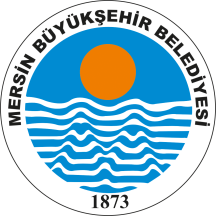 BELEDİYE MECLİSİ KARARIBirleşim Sayısı : (1)Oturum Sayısı : (1)Dönem Sayısı   : (2)Karar Tarihi    : 08/02/2016Karar Sayısı     : 131	 Büyükşehir Belediye Meclisi 08/02/2016 Pazartesi günü Büyükşehir Belediye Meclis Başkanı Burhanettin KOCAMAZ başkanlığında Mersin Büyükşehir Belediyesi Kongre ve Sergi Sarayı Toplantı Salonu’nda toplandı.Emlak ve İstimlak Dairesi Başkanlığı'nın 04/02/2016 tarih ve 37816165/301.01/216-599 sayılı yazısı katip üye tarafından okundu.KONUNUN GÖRÜŞÜLMESİ VE OYLANMASI SONUNDAMersin Büyükşehir İmar İnşaat Turz. O. Park Elekt. Ürt. Rek. ve Org. San. Tic. A.Ş'nin ilgi yazısında; 16/12/2011 tarih ve 418 sayılı Büyükşehir Belediye Meclis kararı ile işletme hakkı devredilen Okan Merzeci Bulvarı Bahçelievler Mahallesi 16. Cadde köşesinde bulunan tekel büfesinin, Mersin 5. Noterliğinin 29/01/201 6 tarih ve 2042 yevmiye numarası ile kira sözleşmesi tek taraflı feshedilmiş olduğundan, anılan büfenin işletme hakkı devredilen büfeler arasından çıkarılması talep edilmiştir.Mersin Büyükşehir İmar İnşaat Turz. O. Park Elekt. Ürt. Rek. ve Org. San. Tic. A.Ş'nin ilgi yazısına istinaden; Bahçelievler Mahallesi Okan Merzeci Bulvarı ile 16. Caddenin kesiştiği yerde bulunan tekel büfesinin Büyükşehir Belediye Meclisinin 16/12/2011 tarihli ve 418 sayılı kararı ile işletme hakkı devredilen büfeler arasından çıkarılması ile ilgili teklifin gündeme alınarak, Plan ve Bütçe Komisyonu ile Mersin Büyükşehir Belediyesi’nin Ortak Olduğu Şirketlerin Hesaplarını İnceleme Komisyonu'na müştereken havalesine, yapılan iş'ari oylama neticesinde mevcudun oy birliği ile karar verilmiştir.Burhanettin KOCAMAZ                     Enver Fevzi KÖKSAL     	 Ergün ÖZDEMİR        Meclis Başkanı	                                   Meclis Katibi	   	                Meclis Katibi